Уважаемые предприниматели!Информируем Вас о том, что с 9 ноября по 29 ноября 2022 года осуществляется прием заявлений на предоставление услуг субъектам МСП по содействию в популяризации товаров, работ и услуг субъектам малого и среднего предпринимательства в размере до 300,0 тыс. рублей и самозанятым гражданам до 150,0 тыс. рублей.Информация о приеме заявлений размещена на сайте www.mb31.ru в разделе Извещения.Прием заявлений осуществляется:1) при личном обращении в центр «Мой бизнес» (г. Белгород, 
ул. Королева, д. 2а, корпус 3);2) с использованием средств электронной связи (orp@mb31.ru, тема письма «Заявление на популяризацию ООО/ИП/Самозанятого (наименование)).Номера  телефонов для справок:  (4722)  72-04-39  (доб.  253, 256).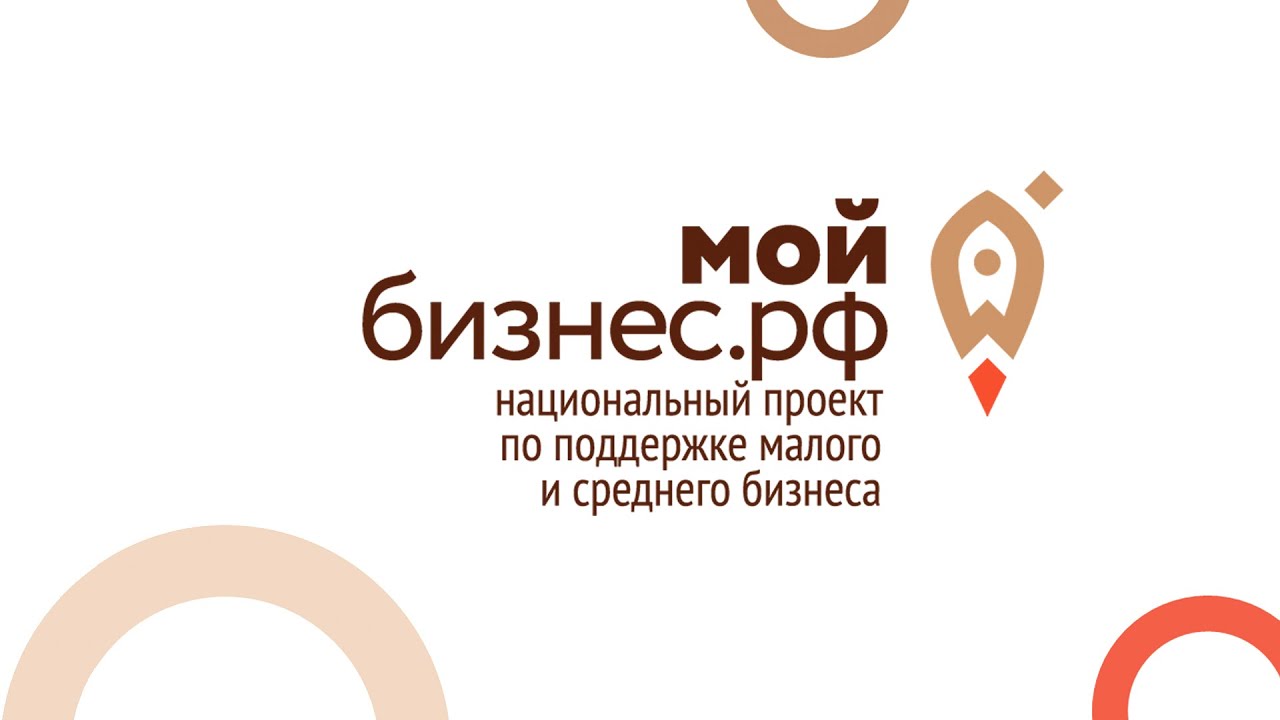 